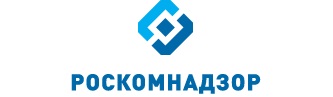 ОТЧЕТо результатах деятельностиУправления Роскомнадзора по Ростовской областиза 2023 годИтоги государственного контроля (надзора) Результаты проведения плановых мероприятий по контролю (надзору)В 2023 году было запланировано 265 мероприятий по контролю (надзору), из них: 0 проверок во взаимодействии с проверяемыми лицами и 265 мероприятий систематического наблюдения. Фактически проведено 255 мероприятий в отчетном периоде, отменено
10 мероприятий, причины приведены в таблице ниже.Доля результативных плановых мероприятий по контролю (надзору) в отчетном периоде в сравнении с соответствующим периодом прошлого года уменьшилась на 13%:По результатам плановых мероприятий по контролю (надзору) в 2023 году выявлено 146 нарушений норм действующего законодательства, в том числе, по сферам контроля (надзора) в сравнении с 2022 годом:По фактам выявленных нарушений предписания не выдавались, составлено 
19 протоколов об административных правонарушениях.Результаты проведения внеплановых мероприятий по контролю (надзору)В отчетном периоде проведено 88 внеплановых мероприятий по контролю (надзору), в том числе по сферам контроля:Доля результативных внеплановых мероприятий по контролю (надзору) в отчетном периоде увеличилась на 29%:По результатам внеплановых мероприятий по контролю (надзору) проведенных 
в 2023 году выявлено 269 нарушений норм действующего законодательства, в том числе, по сферам контроля (надзора) в сравнении с 2022 годом:	По фактам выявленных нарушений выдано 8 предписаний, составлено 
18 протоколов об административных правонарушениях.Разрешительная и регистрационная деятельность, ведение реестровВ сфере средств массовых коммуникацийПо состоянию на 31.12.2023 на территории Ростовской области:Осуществляют деятельность 98 организаций (региональные и федеральные телерадиовещательные организации), владеющие 143 действующими лицензиями на осуществление телевизионного и радиовещания Объекты надзора в сфере телевизионного и радиовещания:Полномочия по ведению реестра СМИ выполняют – 5 единиц (с учетом вакантных должностей)Государственный реестр ведётся в соответствии с Порядком ведения регистрирующим органом реестра зарегистрированных СМИ, утвержденным приказом Роскомнадзора от 21.11.2011 № 1036, зарегистрированным в Минюсте РФ 20.02.2012, регистрационный № 23273. Все данные должностными лицами своевременно вносятся в ЕИС Роскомнадзора.На территории области осуществляют деятельность 213 СМИ, зарегистрированные Управлением, из них:1) периодические печатные издания – 132 (130 действующие; 2 приостановленные), из них:- газеты – 111 (109 действующие; 2 приостановленное);- журналы – 20 (все действующие);- бюллетени – 1 (действующий);2) информационные агентства – 2 (действующие);3) телеканалы – 24 (действующие);4) радиоканалы – 53 (51 действующие; 2 приостановленные);5) радиопрограммы – 2 (действующие).Качественный состав СМИ, зарегистрированных УправлениемВсего на территории Ростовской области находятся редакции 555 СМИ (342 распространяются на территории двух и более субъектов Российской Федерации), из них действующие 549 СМИ, 6 приостановили деятельность. Из общего количества действующих СМИ печатных изданий – 264 (газет – 129; журналов, альманахов, сборников и бюллетеней – 135); телерадиоканалов, телерадиопрограмм – 80; информационных агентств – 8; электронных периодических изданий – 1 и сетевых изданий – 196.Количественные показатели регистрационной деятельности УправленияВ сфере связи- Лицензии на оказание услуг в области связи - 8653;- РЭС – 62015;- ВЧУ – 1;- Франкировальные машины – 28;Выдача разрешений на применение франкировальных машин: Выдача разрешений на судовые радиостанции, используемые на морских судах, судах внутреннего плавания и судах смешанного (река-море) плаванияРегистрация радиоэлектронных средств и высокочастотных устройств гражданского назначенияВ 2023 году выдано 65 мотивированных отказов в регистрации РЭС и ВЧУ. Сравнительные данные о количестве отказов в выдаче выписок из реестра зарегистрированных РЭС и ВЧУ в соответствии с постановлением Правительства РФ от 20.10.2021 № 1800 и причинах отказов приведены в таблице:Основаниями для отказов в регистрации радиоэлектронных средств и высокочастотных устройств в 2023 году явились:а) несоответствие представляемых документов требованиям, установленным  настоящими Правилами – 8;б) непредставление документов, необходимых для регистрации радиоэлектронных средств и высокочастотных устройств в соответствии с настоящими Правилами – 0;в) наличие в документах, представленных заявителем, недостоверной или искаженной информации – 57;г) несоответствие сведений о технических характеристиках и параметрах излучений радиоэлектронных средств и высокочастотных устройств требованиям, установленным в разрешении на использование радиочастот или радиочастотных каналов, или решении ГКРЧ о выделении полос радиочастот, если оно является основанием для использования полос радиочастот РЭС или ВЧУ без оформления разрешений на использование радиочастот или радиочастотных каналов (при наличии технической возможности получения решения ГКРЧ о выделении полос радиочастот в структурированном виде (включая технические характеристики и приложения) посредством единой системы межведомственного электронного взаимодействия) – 0;д) невыполнение заявителем условия, установленного в разрешении на использование радиочастот или радиочастотных каналов, в части предельного срока регистрации радиоэлектронного средства – 0.Ведение реестра операторов, осуществляющих обработку персональных данныхПроведение плана-графика профилактических мероприятий по основным направлениям деятельностиВ сфере массовых коммуникаций.Описание текущего уровня развития профилактических мероприятий (сведения показателей, характеризующие профилактическую работу с объектами надзора, на данном текущем уровне развития профилактических мероприятий, по состоянию на 2 квартал 2023 года.В 2023 году всего проведено 178 адресных профилактических мероприятий в отношении СМИ и телерадиовещателей (личные встречи, консультирование, направление писем, профилактические визиты), что составляет 32,07% от количества СМИ и вещательных организаций, действующих на территории Ростовской области. Профилактические мероприятия проводятся в соответствии с Планом-графиком профилактических мероприятий. Проведено 2 профилактических мероприятия в форме «Профилактические визиты» в отношении сетевого издания «Актофакт» и журнала «Булки. Кофе. Любовь». В связи с отказом проверяемых лиц от проведения профилактических визитов не проведены запланированные на 4 квартал 2023 года профилактические визиты в отношении радиоканалов «радио Аккорд» и «радио Стапель», сетевых изданий «Официальный сайт Администрации Краснооктябрьского сельского поселения Веселовского района Ростовской области», «repetitor-24.online», «Официальные букмекерские конторы», «Дом Знания», «kasharynews.ru» и ООО «CЕТЬ ГОРОДСКИХ ТЕЛЕКАНАЛОВ» (ИНН 6163227665).Всего в течение 2023 года проведено 3 профилактических визита.В сфере персональных данныхРеализация программ профилактики рисков причинения вреда (ущерба) охраняемым законом ценностям на 2023 годВ 2023 году в сфере персональных данных применялись следующие виды профилактических мероприятий:- профилактические мероприятия для определенного круга лиц (проведение уроков, семинаров в дистанционном формате). В 2023 году проведено 10 мероприятий для определенного круга лиц, в которых приняли участие 3032 слушателя;- адресные профилактические мероприятия (консультирование операторов в телефонном режиме, вручение памяток, направление писем содержащих, в том числе разъяснение законодательства в сфере персональных данных). В 2023 году проведено 1441 адресных профилактических мероприятий;- профилактические мероприятия для неопределенного круга лиц (обращение в СМИ с вопросом о содействии в распространении социального ролика, размещение разъяснений на официальном сайте Управления, на сайтах органов власти Ростовской области, публикации в СМИ требований законодательства Российской Федерации в области обработки персональных данных). В 2023 году проведено 50 мероприятия для неопределенного круга лиц.В сфере связиОписание текущего уровня развития профилактических мероприятий (сведения показателей, характеризующие профилактическую работу с объектами надзора, на данном текущем уровне развития профилактических мероприятий, по состоянию на конец отчетного квартала)Профилактические мероприятия проводятся в соответствии с Планом-графиком профилактических мероприятий. Сведения о выполнении мероприятий Планов-графиков профилактических мероприятий Сведения об освещении проведенных профилактических мероприятий в публичном доступеВ 2023 году на сайте Управления в разделе «Новости» размещено 20 публикаций.Количество фактов участий объектов контроля (надзора), в профилактических мероприятиях В 2023 года было проведено:- профилактических мероприятий для определенного круга лиц - 2;- адресных профилактических мероприятий -287;- профилактических мероприятий для неопределенного круга лиц –193.Организация делопроизводства, рассмотрение обращений, правовое обеспечение деятельности.Итоги работы с обращениями граждан по основным направлениям деятельностиОсуществление приема граждан и обеспечение своевременного и полного рассмотрения устных и письменных обращений граждан, принятие по ним решений и направление заявителям ответов в установленный законодательством Российской Федерации срок Сравнительные данные по количеству рассмотренных обращений приведены на диаграмме:Правовое обеспечение - организация законодательной поддержки и судебной работы в установленной сфере в целях обеспечения нужд РоскомнадзораСведения о взыскании административных штрафов за 2023 год приведены в таблице:Организация работы по реализации мер, направленных на повышение эффективности деятельности   В целях обеспечения полноты, своевременности и достоверности сведений, размещенных сотрудниками Управления в ЕИС Роскомнадзора и подсистеме электронного документооборота, в соответствии с установочным приказом от 03.12.2013 № 207-ах «Об организации регулярного внутреннего контроля деятельности Управления Федеральной службы по надзору в сфере связи, информационных технологий и массовых коммуникаций по Ростовской области», мониторинг велся на постоянной основе по основным направлениям:полнота и достоверность учета документов, образованных в ходе осуществления полномочий по контролю (надзору);исполнение требований к оформлению документов, образованных в ходе осуществления полномочий по контролю (надзору); исполнение в срок предписаний о выявленных нарушениях и предупреждений о приостановлении деятельности лицензий на осуществление деятельности в области оказания услуг связи;соблюдение установленных сроков рассмотрения протоколов об административных правонарушениях;оплата в установленный срок административных штрафов;своевременность рассмотрения обращений; исполнение действующей Инструкции по делопроизводству в Федеральной службе по надзору в сфере связи, информационных технологий и массовых коммуникаций и её территориальных органах.№ п/пТип мероприятияОтменено/не проведеноНаименованиепроверяемого лица/Наименование СМИПричина отменылибо не проведения1Мероприятие СНотмененопечатное СМИ журнал «Реальное право - Ваш выбор»(регистрационный номер от 05.06.2019 № ТУ 61 - 01349)В связи с прекращением (приостановлением) деятельности средства массовой информации (приказ от 13.01.2023 №10-нд)2Мероприятие СНотмененоСетевое издание «Luga1News»(регистрационный номер от  25.11.2019 ФС 77 – 77233)прекращением действия по решению учредителя/суда свидетельства о регистрации средства массовой информации(приказ от 23.01.2023 №14-нд)3Мероприятие СНотмененопечатное СМИ газета «Таганiй Рогъ» (регистрационный номер от 22.04.2021 № ТУ 61 - 01428)прекращением действия по решению учредителя/суда свидетельства о регистрации средства массовой информации(приказ от 09.01.2023№1-нд)4Мероприятие СНотмененопечатное СМИ газета «Робинзон Ростов»(регистрационный номер от 07.12.2005№ ФС 77 - 22672)отменено в связи с признанием утраты силы регистрации СМИ (приказ от 02.05.2023 №60-нд)5Мероприятие СНотмененопечатное СМИ газета «Аксинья»(регистрационный номер от 14.06.2013 №  ТУ 61 - 00901)прекращение действия по решению учредителя/суда свидетельства о регистрации средства массовой информации (печатное СМИ газета) «Аксинья» ПИ № ТУ 61 - 00901 от 14.06.13 (приказ от 02.08.2023 №103-нд)6Мероприятие СНотмененопечатное СМИ газета «Вечерний Ростов»(регистрационный номер от 28.08.2007 №  ФС 10-6717)прекращение действия по решению учредителя/суда свидетельства о регистрации средства массовой информации (печатное СМИ газета) «Вечерний Ростов» ПИ № ФС 10-6717 от 28.08.07 (приказ от 10.07.2023 №96-нд)7Мероприятие СНотмененопечатное СМИ журнал «Beauty Health»(регистрационный номер от 08.12.2011 №  ФС 77 - 47717)прекращение действия по решению учредителя/суда свидетельства о регистрации средства массовой информации (печатное СМИ журнал) «Beauty Health » ПИ № ФС 77 - 47717 от 08.12.11(приказ от 03.07.2023 №93-нд)8Мероприятие СНотмененопечатное СМИ журнал «Донской регион»(регистрационный номер от 23.11.2018 №  ТУ 61 - 01336)в связи с прекращением (приостановлением) деятельности средства массовой информации (приказ от 26.06.2023 №91-нд)9Мероприятие СНотмененоСетевое издание «Спортивные матчи и события» (регистрационный номер от 01.04.2019№ФС 77 – 75381)прекращением действия по решению учредителя/суда свидетельства о регистрации средства массовой информации (Сетевое издание) «Спортивные матчи и события» ЭЛ № ФС 77 - 75381 от 01.04.19 (приказ от 20.11.2023 №157-нд)10Мероприятие СНотмененопечатное СМИ журнал «Донские приоритеты» (регистрационный номер от 08.06.2015 №ТУ 61 - 01144)прекращением действия по решению учредителя/суда свидетельства о регистрации средства массовой информации (печатное СМИ журнал) «Донские приоритеты» ПИ № ТУ 61 - 01144 от 08.06.15 (приказ от 17.10.2023 №144-нд)НаименованиеОбъекты надзора в сфере телевизионного и радиовещания:Объекты надзора в сфере телевизионного и радиовещания:Объекты надзора в сфере телевизионного и радиовещания:Объекты надзора в сфере телевизионного и радиовещания:Объекты надзора в сфере телевизионного и радиовещания:Объекты надзора в сфере телевизионного и радиовещания:Объекты надзора в сфере телевизионного и радиовещания:Объекты надзора в сфере телевизионного и радиовещания:Объекты надзора в сфере телевизионного и радиовещания:Объекты надзора в сфере телевизионного и радиовещания:Объекты надзора в сфере телевизионного и радиовещания:Объекты надзора в сфере телевизионного и радиовещания:Объекты надзора в сфере телевизионного и радиовещания:Объекты надзора в сфере телевизионного и радиовещания:Объекты надзора в сфере телевизионного и радиовещания:Объекты надзора в сфере телевизионного и радиовещания:Наименование2020 год2020 год2020 год2020 год2021 год2021 год2021 год2021 год2022 год2022 год2022 год2022 год2023 год2023 год2023 год2023 годНаименование1 кв2 кв3 кв4 кв1 кв2 кв3 кв4 кв1 кв2 кв3 кв4 кв1кв2 кв3 кв4 кввещательные организации87858485848280107104102102101101999898лицензии164164163165164156157154149147148145145145141143№ ппНаименование2020 год2020 год2020 год2020 год2021 год2021 год2021 год2021 год2022 год2022 год2022 год2022 год2023 год2023 год2023 год2023 год2023 год№ ппНаименование1 кв.2 кв.3 кв.4кв.1 кв.2 кв.3 кв.4 кв.1 кв.2 кв.3 кв.4 кв.1 кв.2 кв.3 кв.4 кв.2023 год1Количество поступивших заявок, из них63251225148209192217121919520631.1Заявления о первичной регистрации502220211584000001.2Заявления о внесении изменений в запись о регистрации471523342246324207131.3Уведомлений о внесении изменений в реестр (адрес учредителя, редакции; периодичность; объем)118713448510115513937321.4Заявления на получение выписки0217508140102826182Количество принятых положительных решений, из них592411241082011181713101617418552.1По заявлению о первичной регистрации300110211354000002.2По заявлению о внесении изменений в запись о регистрации451412022234313206112.3По уведомлению о внесении изменений в реестр (адрес учредителя, редакции; периодичность; объем)118914438510105511726242.4По заявлению на получение выписки0217508140002826183Количество отказов/возвратов, из них211111101540221273.1По заявлению о первичной регистрации001110100230000003.2По заявлению о внесении изменений в запись о регистрации210000001200000113.3По уведомлению о внесении изменений в реестр (адрес учредителя, редакции; периодичность; объем)000001000100221163.4По заявлению на получение выписки0000000000100000Количество заявок в работе002100000000100004Исключено из реестра, из них11121212858031181589107344.1Прекращена деятельность по решению учредителей9910107454388147675254.2Регистрация признана утратившей силу011100000000011244.3Регистрация признана недействительной судом22111133030112205Описание услуги связиколичество лицензийколичество операторовТелематические услуг связи25532505Услуги внутризоновой телефонной связи103101Услуги междугородной и международной телефонной связи8282Услуги местной телефонной связи с использованием средств коллективного доступа7569Услуги местной телефонной связи с использованием таксофонов1111Услуги местной телефонной связи, за исключением услуг местной телефонной связи с использованием таксофонов и средств коллективного доступа568564Услуги подвижной радиосвязи в выделенной сети связи1818Услуги подвижной радиосвязи в сети связи общего пользования1110Услуги подвижной радиотелефонной связи10789Услуги подвижной спутниковой радиосвязи33Услуги почтовой связи346346Услуги связи для целей кабельного вещания307306Услуги связи для целей проводного радиовещания116116Услуги связи для целей эфирного вещания13992Услуги связи по передаче данных для целей передачи голосовой информации772752Услуги связи по передаче данных, за исключением услуг связи по передаче данных для целей передачи голосовой информации21502106Услуги связи по предоставлению каналов связи13951372Услуги телеграфной связи99Услуги телефонной связи в выделенной сети1515Предметы надзораПредметы надзораПредметы надзора30.12.202229.12.2023Количество ФМ29281квартал 20222квартал 20223квартал 20224квартал 202220221квартал 20232квартал 20233квартал 20234квартал 20232023Количество поступивших заявок0000010001Количество выданных разрешений0000010001Количество отказов0000000000Нарушения сроков00000000002022 год2022 год2022 год2023 год2023 год2023 год2023 годКоличество выданных разрешенийКоличество выданных разрешенийКоличество выданных разрешенийКоличество выданных разрешенийКоличество выданных разрешенийКоличество выданных разрешений2502502502392392392391квартал 20222квартал 20223квартал 20224квартал 2022202220221квартал 20232квартал 20232квартал 20233квартал 20234квартал 202320232023Количество поступивших заявок4698506425825811060605964293293Количество выданных разрешений499548582502507064645352239239Количество отказов0000000000000Нарушения сроков рассмотрения  заявок0000000000000Оплачено госпошлины, тыс. руб.171,5332,5168,0203,0875,0875,0245,0224,0224,0185,5182836,5836,52022 год2023 годКоличество зарегистрированных (перерегистрированных) средств19122249261квартал 20222квартал 20223квартал 20224квартал 202220221квартал 20232квартал 20233квартал 20234квартал 20232023Количество поступивших заявок на регистрацию73148240147020845194185966872220Количество выданных впервые выписок из реестра203022142825353910608282116545328338713190Количество отказов4166467239158365Количество перерегистрированных РЭС5392627143410618514770610261447155711736Прекращено действие реестровых записей630419982292420714801690916653576233014480Нарушения сроков рассмотрения заявок0000000000Пункты ПП РФ № 1800п.14а)п.14б)п.14в)п.14г)п.14д)Итого2022 год806310722023 год80570065№ ппКоличество объектов, в отношении которых исполняется полномочие1квартал 20222квартал 20223квартал 20224квартал 202220221квартал 20232квартал 20233квартал 20234квартал 202320231общее количество операторов включённых в Реестр по состоянию на отчетный период17232172742017124537245372685429144302993083330833№ ппКоличество сотрудников, в должностных регламентах которых установлено исполнение полномочия1квартал 20222квартал 20223квартал 20224квартал 202220221квартал 20232квартал 20233квартал 20234квартал 202320231штатные единицы77777777772фактическое количество2222222222№ ппОбъемы и результаты выполнения мероприятий по исполнению полномочия.За отчетный период введено в ЕИС1квартал 20222квартал 20223квартал 20224квартал 202220221квартал 20232квартал 20233квартал 20234квартал 202320231уведомления об обработке персональных данных, из них:12510433314348790824792234112658564242информационные письма о внесении изменений в Реестр 465418428356712637246119511543заявления об исключении сведений из Реестра13401410771391742814количество внесенных сведений в Реестр1018229114374746823312655117346066195количество внесенных изменений  в Реестр465418428356712637246119511546количество исключённых сведений из Реестра, в том числе:13401410771391742816.1по условию13401410771391742816.2по сроку 00000000007приказы по ведению Реестра:29324251154475349371867.1о внесении сведений в Реестр121322297624262215877.2о внесении изменений в Реестр121315175717211815717.3об исключении из Реестра565521669728Наименование профилактического мероприятия2020202020202020202120212021202120222022202220222023 год2023 год2023 год2023 год2023 годНаименование профилактического мероприятия1 кв.2 кв.3 кв.4 кв.1 кв.2 кв.3 кв.4 кв.1кв.2 кв.3 кв.4 кв.1 кв.2 кв.3кв.4кв.2023Количество профилактических мероприятий для определенного круга лиц (семинары, совещания)0000001 (99 участников)1 (14 участников)0002 (117 участников)001(59 участников)1(16 участников)1(59 участников)Количество адресных профилактических мероприятий (напоминания, направленные отдельным гражданам или организациям, разъяснения – письма, в том числе электронные; индивидуальные встречи, беседы)49415575747159416134154535783528178Количество профилактических мероприятий для неопределенного круга лиц (размещение разъяснений и поясняющей информации на сайте, беседы, интервью и статьи в прессе, в том числе в интернете)500221001100110021 кв.2 кв.3 кв.4 кв.2023Информирование контролируемых лиц по вопросам соблюдения обязательных требованийИсполнено на сайтеИсполнено на сайтеИсполнено на сайтеИсполнено на сайтеИсполнено на сайтеОбобщение правоприменительной практикиИсполнено на сайтеИсполнено на сайтеИсполнено на сайтеИсполнено на сайтеИсполнено на сайтеОбъявление предостережения00000Консультирование по вопросам наличия и (или) содержания обязательных требований в сфере обработки персональных данных; периодичности и порядка проведения контрольных (надзорных) мероприятий; порядка выполнения обязательных требований в сфере обработки персональных данных; выполнения предписания, выданного по итогам контрольного мероприятия6504905755602275Обязательный профилактический визит в отношении объектов контроля, отнесенных к категориям высокого и значительного риска, а также в отношении контролируемых лиц, приступающих к осуществлению деятельности в сфере обработки персональных данных10 проведено,23 –  не проведено, так какот операторов поступили письменные отказы11 проведено,30 –  не проведено, так какот операторов поступили письменные отказы13 проведено,28 –  не проведено, так какот операторов поступили отказы;1 профилактический визит не проведен, в связи с отсутствием оператора по месту регистрации, отсутствует возможность связаться с оператором10 проведено, 18 –  не проведено, от операторов поступили отказы;5 профилактических визитов не проведено, в связи с отсутствием оператора по месту регистрации, отсутствует возможность связаться с оператором;1 не проведен, по причине ликвидации операторапроведено  44 профилактических визита, 106 профилактических визитов не проведено, из ни по причине:99 – письменные отказы;6 - в связи с отсутствием оператора по месту регистрации, отсутствует возможность связаться с оператором;1 не проведен, по причине ликвидации оператораНаименование профилактического мероприятия1 квартал 2023 г.2 квартал 2023 г.3 квартал 2023 г.4 квартал 2023 г.2023г.Количество профилактических мероприятий для определенного круга лиц (семинары, совещания)10113Количество адресных профилактических мероприятий (напоминания, направленные отдельным гражданам или организациям, разъяснения – письма, в том числе электронные; индивидуальные встречи, беседы)217486559389Количество профилактических мероприятий для неопределенного круга лиц (размещение разъяснений и поясняющей информации на сайте, беседы, интервью и статьи в прессе, в том числе в интернете)357735451921 квартал 20232 квартал 20233 квартал 20234 квартал 2023Сумма всех участников во всех мероприятиях (если один объект участвовал в нескольких мероприятиях, факты участия суммируются)253125101105Объем документооборота для Управления Роскомнадзора по Ростовской области c 09.01.2023 по 29.12.2023Объем документооборота для Управления Роскомнадзора по Ростовской области c 09.01.2023 по 29.12.2023Объем документооборота для Управления Роскомнадзора по Ростовской области c 09.01.2023 по 29.12.2023№Тип документаКоличество документов1Внутренние - Обращения граждан, из них:4462Докладная записка4443Докладная записка по надзорной деятельности14Служебная записка15Внутренние документы, из них:64656Доверенность627Докладные записки24988Документы по НД31619Приказ53510Протоколы511Служебные записки20412Входящие - Обращения граждан, из них:688713Обращения граждан по основной деятельности688714Входящие документы, из них:2065215Акт КСИМ116Акт мониторинга из «Ревизора»217Входящие по НД123018Для служебного пользования3119Единый реестр запрещенной информации312620Запрос29821Нормативно-правовые1322Организационно-распорядительный42923Ответ на запрос Оператору Связи11824Письмо758625Предоставление госуслуг272226Реестр операторов персональных данных399927Судебный107528Уведомление об осуществлении трансграничной передачи персональных данных2229Исходящие - Обращения граждан, из них:1236930Запрос165831Запрос Оператору Связи60132Ответ821933Письмо189134Исходящие документы, из них:1362035Гарантийное письмо136Для служебного пользования4237Единый реестр запрещенной информации138Запрос40539Заявление140Исходящие по НД123041Линии связи142Надзор и контроль31443Ответ42144Персональные данные6645Письмо630346РЭС ВЧУ291347Регистрация СМИ3248Сопроводительное письмо101249Справка550Судовые радиостанции29451Телеграмма20752Уведомление36953Франкировальные машины354455456Всего: 604431 квартал 20222 квартал 20223 квартал 20224 квартал 202220221 квартал 20232 квартал 20233 квартал 20234 квартал 20232023Запланировано мероприятийпо мере поступленияпо мере поступленияпо мере поступленияпо мере поступленияпо мере поступленияпо мере поступленияпо мере поступленияпо мере поступленияпо мере поступленияпо мере поступленияПроведено мероприятий, из них:поступило обращений2036197417861671746714781501178721176887рассмотрено (с учетом переходящих)1245165415781483596012491521174919996573Нарушено сроков рассмотрения0000000000Отчет по обращениям для СЭД для Управления Роскомнадзора по Ростовской области (за период с 09.01.2023 по 29.12.2023)Отчет по обращениям для СЭД для Управления Роскомнадзора по Ростовской области (за период с 09.01.2023 по 29.12.2023)Отчет по обращениям для СЭД для Управления Роскомнадзора по Ростовской области (за период с 09.01.2023 по 29.12.2023)из них:Поступило обращений, всегоТип доставки:1Поступило обращений, всего6887из них:1.1обращения по основной деятельности68872Тип доставки:2.1Заказная бандероль112.2Заказное письмо6852.3Курьер882.4Личный прием12.5Нарочным392.6Официальный сайт51592.7Платформа обратной связи192.8Простое письмо1022.9СЭД5102.10Устное обращение62.11Фельдсвязь52.12Электронная почта2623Тематика поступивших обращений:3.1Обращения граждан по основной деятельности68873.2Вопросы административного характера1683.3Вопросы правового характера203.4Обращение, не содержащее сути63.5Отзыв обращения, заявления, жалобы163.6Получение информации по ранее поданным обращениям/документам23.7Вопросы не относящиеся к деятельности Роскомнадзора1243.8Интернет и информационные технологии36523.9Досыл документов по запросу33.10Учёт рекламы в сети Интернет83.11Вопросы организации деятельности сайтов (другие нарушения в социальных сетях, игровых серверах, сайтах и т.д.)36273.12Регистрация доменных имен и другие вопросы информационных технологий23.13Требования о разблокировке сайтов123.14Персональные данные17143.15Обжалование в ТО ранее данных ответов63.16Досыл документов по запросу1673.17Вопросы защиты персональных данных14723.18Вопросы по реестру операторов, обрабатывающих персональные данные293.19Жалобы по делам об АП83.20Разъяснение вопросов по применению 152-ФЗ323.21Связь12813.22Вопросы по пересылке, доставке и розыску почтовых отправлений4543.23Вопросы организации работы почтовых отделений и их сотрудников63.24Вопросы эксплуатации оборудования связи203.25Разъяснение вопросов по разрешительной деятельности и лицензированию43.26Вопросы качества оказания услуг связи4513.27Вопросы предоставления услуг связи4423.28Жалобы на операторов:  Вымпелком (Билайн), МТС, Мегафон93.29Непричастность абонента к договору, по которому ему выставляется счет на оплату услуг13.30Оказание дополнительных платных услуг без согласия абонента (подключение без согласия абонента услуг мобильный Интернет и т.д.)23.31Отсутствие связи (перерывы в связи, отсутствие покрытия и т.д.)53.32Функционирование сети связи (несоответствие скорости мобильного Интернета заявленной, шум, треск, неразборчивость речи, пропадание слогов и слов при переговорах, невозможность дозвона по отдельным направлениям и т.д.)13.33Вопросы перенесения абонентских номеров на сетях подвижной радиотелефонной связи (отказ оператора связи принять заявление, неоказание услуг подвижной связи после перенесения номера, нарушение сроков перенесения номера, иные причины)1063.34Досыл документов по запросу1423.35Другие вопросы в сфере связи983.36СМИ723.37Досыл документов по запросу13.38Вопросы организации деятельности редакций СМИ23.39Вопросы по содержанию материалов, публикуемых в СМИ, в т.ч. телевизионных передач643.40Нарушение правил агитации в СМИ в предвыборный период и в день голосования23.41Разъяснение вопросов по разрешительной деятельности и лицензированию34Переслано, всего1397из них:4.1Cледственное управление Следственного комитета Российской Федерации по Ростовской области14.2АППП в ЮФО14.3Администрация города Ростова-на-Дону14.4Азово-Черноморское территориальное управление Федерального агентства по рыболовству14.5Азовская межрайонная прокуратура104.6Аппарат Полномочного Представителя Президента Российской Федерации в Южном Федеральном округе14.7Аппарат Совета Федерации Федерального Собрания РФ Управление оганизационного обеспечения14.8Банк России14.9Банк России54.10Банк России (МЭДО)2074.11Банк России Управление Службы по защите прав потребителей и обеспечении доступности финансовых услуг в ЮФО14.12Белокалитвенская городская прокуратура РО14.13Боковская межрайонная прокуратура РО14.14ГЛАВНОЕ УПРАВЛЕНИЕ ФЕДЕРАЛЬНОЙ СЛУЖБЫ СУДЕБНЫХ ПРИСТАВОВ ПО ОМСКОЙ ОБЛАСТИ14.15ГУФССП по Ростовской области24.16Главное управление Генеральной прокуратуры РФ  РФ по Северо-Кавказскому и Южному федеральных округах24.17Главное управление Министерства Российской Федерации по делам гражданской обороны, чрезвычайным ситуациям и ликвидации последствий стихийных бедствий по Краснодарскому краю14.18Госжилинспекция Рязанской области24.19Госжилинспекция по Ростовской области644.20Гоструд в Ростовской области14.21Государственная инспекция труда в Краснодарском крае34.22Государственная инспекция труда в Ростовской области24.23Государственная инспекция труда в городе Москве14.24Государственная инспекция труда города Москвы24.25Департамент имущественно-земельных отношений города Ростова-на-Дону14.26ЗАКОНОДАТЕЛЬНОЕ СОБРАНИЕ РОСТОВСКОЙ ОБЛАСТИ14.27Избирательная комиссия Ростовской области14.28Каменская городская прокуратура154.29Камышинская городская прокуратура Волгоградской области24.30Красносулинская городская прокуратура74.31МРУ Росфинмониторинга по ЮФО14.32Межрегиональное управление Федеральной службы по финансовому мониторингу по Южному федеральному округу14.33Межрегиональное управление Федеральной службы по финансовому мониторингу по Южному федеральному округу24.34Межрегиональное управление росприродонадзора по Ростовской области и Республики Калмыкия14.35Мещанская межрайонная прокуратура г. Москвы14.36Миистерство общего и профессионального образования РО14.37Миллеровская межрайонная прокуратура64.38Миллеровская межрайонная прокуратура РО14.39Мининформсвязь Ростовской области84.40Министерство культуры Российской Федерации (МЭДО)14.41Министерство региональной политики и массовых коммуникаций Ростовской области14.42Министерство финансов Российской Федерации (Минфин России) (МЭДО)14.43Министерство цифрового развития информационных технологий и связи Ростовской области24.44Министерство цифрового развития, связи и массовых коммуникаций Российской Федерации (МЭДО)164.45Минцифры Ростовской области44.46ООО "Медицинский центр "Гиппократ"14.47ОП 2 Управление МВД по г.Ростову -на -Дону34.48ОП 7 Управление МВД России по г.Ростову-на-Дону34.49ПРАВИТЕЛЬСТВО РОСТОВСКОЙ ОБЛАСТИ14.50ПРАВИТЕЛЬСТВО РОСТОВСКОЙ ОБЛАСТИ14.51ПРАВИТЕЛЬСТВО РОСТОВСКОЙ ОБЛАСТИ14.52ПРОКУРАТУРА СМОЛЕНСКОЙ ОБЛАСТИ14.53Правительсво Ростовской области14.54Правительство РО14.55Правительство Ростовской области14.56Прокуратура Аксайского района Ростовской области214.57Прокуратура Багаевского района64.58Прокуратура Ворошиловского района г. Ростова-на-Дону234.59Прокуратура Дубовского района Ростовской оюласти64.60Прокуратура Егорлыкского района Ростовской области14.61Прокуратура Железнодорожного района г. Ростов-на-Дону304.62Прокуратура Железнодорожного района г.Ростова-на-Дону34.63Прокуратура Железнодорожного района г.Рязани14.64Прокуратура Железнодорожного района города Рязани14.65Прокуратура Западного административного округа города Краснодара14.66Прокуратура Зерноградского района54.67Прокуратура Зимовниковского района Ростовской области24.68Прокуратура Кировского района г.Ростова-на-Дону244.69Прокуратура Красноярского района Самарской области14.70Прокуратура Ленинского района г. Ростова-на-Дону204.71Прокуратура Октябрьского района54.72Прокуратура Октябрьского района РО14.73Прокуратура Октябрьского района Ростов114.74Прокуратура Первомайского района  г. Ростова-на-Дону154.75Прокуратура Пролетарского (С) района РО24.76Прокуратура Пролетарского района Ростовской области14.77Прокуратура Пролетарского района г. Ростова-на-Дону114.78Прокуратура Ростовской области54.79Прокуратура Ростовской области534.80Прокуратура Советского района г. Ростова-на-Дону174.81Прокуратура Тацинского района Ростовской области24.82Прокуратура Центрального района города Санкт-Петербурга24.83Прокуратура Цимлянского района14.84Прокуратура г. Батайска64.85Прокуратура г. Зверево24.86Прокуратура г. Новочеркасска74.87Прокуратура г. Таганрога314.88Прокуратура г. Таганрога Ростовской области14.89Прокуратура г. Шахты Ростовской области124.90Прокуратура г.Батайска74.91Прокуратура г.Волгодонск24.92Прокуратуры Целинского района РО14.93СУ СК РФ по Ростовской области34.94СУ СК России  по Ростовской области24.95СУ СК России по Ростовской области34.96Савеловская  межрайонная прокуратура г. Москвы34.97Сальская городская прокуратура44.98Сальская городская прокуратура34.99Северо-Кавказское управление Ростехнадзора14.100Симоновская межрайонная прокуратура г.Москвы14.101Следственный отдел по кировскому району города Ростов-на-Дону14.102Служба Обеспечения Деятельности Финансового Уполномоченного (АНО «СОДФУ»)94.103Служба по защите прав потребителей и обеспечению доступности финансовых услуг ЦБ РФ14.104Служба по защите прав потребителей и обеспечению доступности финансовых услуг Центрального банка Российской Федерации164.105Счетная Палата Российской Федерации (МЭДО)14.106Таганская межрайонная прокуратура г. Москвы14.107Тверская межрайонная прокуратура города Москвы64.108Территориальный орган федеральной службы по надзору в сфере здравоохранения по Ростовской области14.109Территориальный отдел Управления Роспотребнадзора по Краснодарскому краю в городе-курорте Геленджик14.110Территориальный отдел Управления Роспотребнадзора по Ростовской области в Сальском, Целинском, Песчанокопском, Егорлыкском, Орловском, Пролетарском (с) районах24.111Территориальный отдел Управления Роспотребнадзора по Ростовской области в г. Новочеркасске, аксайском, Багаевском, Веселовском районах14.112Территориальный отдел Управления Федеральной службы по надзору в сфере защиты прав потребителей и благополучия человека по Краснодарскому краю в городе-курорте Сочи14.113УМВД России по г.Владивостоку Отдел полиции № 114.114УФСБ по Ростовской области14.115УФССП России по Ростовской области14.116Управление Антимонопольной службы по РО44.117Управление МВД ОП 7 Ростов-на-Дону14.118Управление МВД по г.Ростову-на-Дону ОП 114.119Управление Президента РФ по работе с обращениями граждан и организаций14.120Управление Президента РФ по работе с обращениями граждан и организаций64.121Управление Президента Российской Федерации по работе с обращениями граждан и организаций104.122Управление Президента Российской Федерации по работе с обращениями граждан и организаций (МЭДО)84.123Управление Президента Российской Федерации по работе с обращениями граждан и организаций (МЭДО)64.124Управление Роскомнадзора по Волгоградской области и Республике Калмыкия44.125Управление Роскомнадзора по Дальневосточному федеральному округу44.126Управление Роскомнадзора по Калужской области14.127Управление Роскомнадзора по Кемеровской области-Кузбассу24.128Управление Роскомнадзора по Липецкой области14.129Управление Роскомнадзора по Омской области14.130Управление Роскомнадзора по Пензенской области14.131Управление Роскомнадзора по Приволжскому федеральному округу24.132Управление Роскомнадзора по Республике Крым и городу Севастополь14.133Управление Роскомнадзора по Рязанской области34.134Управление Роскомнадзора по Самарской области94.135Управление Роскомнадзора по Саратовской области24.136Управление Роскомнадзора по Северо-Западному федеральному округу74.137Управление Роскомнадзора по Северо-Кавказскому федеральному округу14.138Управление Роскомнадзора по Сибирскому федеральному округу14.139Управление Роскомнадзора по Смоленской области14.140Управление Роскомнадзора по Тамбовской области44.141Управление Роскомнадзора по Тюменской области, Ханты-Мансийскому автономному округу - Югре и Ямало-Ненецкому автономному округу14.142Управление Роскомнадзора по Уральскому федеральному округу14.143Управление Роскомнадзора по Центральному федеральному округу734.144Управление Роскомнадзора по Челябинской области14.145Управление Роскомнадзора по Южному федеральному округу354.146Управление Роспотребнадзора по Ростовской области2704.147Управление Роспотребнадзора по Самарской области14.148Управление Роспотребнадзора по Самарской области14.149Управление Роспотребнадзора по г. Москве14.150Управление Роспотребнадзора по городу Москве24.151Управление Службы по защите прав потребителей и обеспечению доступности финансовых услуг Центрального Банка  Российской Федерации14.152Управление Федеральной антимонопольной службы по Ростовской области54.153Управление Федеральной антимонопольной службы по Ростовской области14.154Управление Федеральной службы по надзору в сфере защиты прав потребителей и благополучия человека по Краснодарскому краю14.155Управление по надзору в сфере здравохранения по Липецкой области14.156Федеральная антимонопольная служба (ФАС России) (МЭДО)14.157Федеральная служба безопасности Российской Федерации (МЭДО)14.158Федеральная служба безопасности Российской Федерации (ФСБ России) (МЭДО)14.159Федеральная служба по надзору в сфере защиты прав потребителей и благополучия человека (МЭДО)14.160Федеральная служба по надзору в сфере защиты прав потребителей и благополучия человека (Роспотребнадзор) (МЭДО)44.161Федеральная служба по надзору в сфере образования и науки (Рособрнадзор)14.162Федеральная служба по труду и занятости14.163Федеральная служба по труду и занятости14.164Федеральная служба судебных приставов (МЭДО)44.165Федеральная служба судебных приставов (ФССП России) (МЭДО)114.166ЦБ РФ  Служба по защите прав потребителей и обеспечению доступности финансовы услуг24.167ЦБ РФ (Банк России)34.168ЦБ РФ Служба по защите прав потребителей и обеспечению доступности финансовых услуг. Центр защиты прав потребителей в г. Ростов-на-Дону14.169ЦБ РФ Служба по защите прав потребителей и обеспечению доступности финансовых услуг. Центр защиты прав потребителей в г.Нижний Новгород14.170Центр банк Центр защиты прав потребителей в г.Рове-на-Дону14.171Центр защиты прав потребителей в  г. Екатеринбурге24.172Центр защиты прав потребителей в г. Екатеринбург124.173Центр защиты прав потребителей в г. Нижний Новгород Службы по защите прав потребителей и обеспечению доступности финансвоых услуг Банка России124.174Центр защиты прав потребителей в г. Ростов-на-Дону234.175Центр защиты прав потребителей в г. Ростов-на-Дону14.176Центральная избирательная комиссия РФ14.177Центральный Банк Российской Федерации Служба по защите прав потребителей и обеспечению доступности финансовых услуг Центр защиты прав потребителей в г. Ростов-на-Дону54.178Центральный аппарат Роскомнадзора3764.179Центральный банк РФ (Банк России)14.180Центральный банк РФ Управление Службы по защите прав потребителей и обеспечению доступности финансовых услуг в ЮФО14.181Центральный банк РФ по Нижегородской области14.182Центральный банк России14.183Центральный банк России Южное главное управле6ие отделение по Ростовской области14.184Центральный банк Российской Федерации (Банк России) Служба по защите прав потребителей и обеспечению доступности финансовых услуг34.185Центральный банк Российской Федерации (Банк России). Служба по защите прав потребителей и обеспечению доступности финансовых услуг . Центр защиты прав потребителей в г. Нижний Новгород24.186Центральный банк Российской Федерации (Банк России). Служба по защите прав потребителей и обеспечению доступности финансовых услуг. Центр защиты прав потребителей в г. Екатеринбург24.187Центральный банк Российской Федерации (МЭДО)354.188Чертановская межрайонная прокуратура ЮАО г. Москвы24.189Южная транспортная прокуратура14.190Южная транспортная прокуратура Ростовская транспортная прокуратура24.191Управление Роспотребнадзора  по ростовской области15Количество исполненных обращений6573из них:5.1Поддержан3305.2Не поддержан21835.3Разъяснено36925.4Переслано по принадлежности1945.5Направлено в ТО915.6Направлено в ЦА625.7Обращение отозвано гражданином216Количество обращений на рассмотрении3147Количество обращений с истекшим сроком исполнения8из них:7.1исполненные07.2не исполненные88Повторно19Количество обращений, перенаправленных с нарушением срока11квартал 20222квартал 20223квартал 20224квартал 202220221квартал 20232квартал 20233квартал 20234квартал 20232023Запланировано мероприятийНе планируетсяНе планируетсяНе планируетсяНе планируетсяНе планируетсяНе планируетсяНе планируетсяНе планируетсяНе планируетсяНе планируетсяПроведено мероприятий, в том числе:правовой анализ и регистрация протоколов АПН7920027943424104742591485подготовка комплекта документов для направления материалов дел в суды по подведомственности2043022091318212678подготовка дел для рассмотрения старшими государственными инспекторами Управления4730014742313363512071125Нагрузка на 1 сотрудника264000,6264,611413615886494Сумма наложенных административных штрафов, тыс. руб.Сумма отмененных административных штрафов, тыс. руб.Сумма взысканных административных штрафов, тыс. руб.% взысканияРоскомнадзором12282,20,011004,389%Судами852,00,0481,056%1квартал 20222квартал 20223квартал 20224квартал 202220221квартал 20232квартал 20233квартал 20234квартал 20232023Запланировано мероприятийпостоянно постоянно постоянно постоянно постоянно постоянно постоянно постоянно постоянно постоянно Проведено мероприятийработа ведется постоянноработа ведется постоянноработа ведется постоянноработа ведется постоянноработа ведется постоянноработа ведется постоянноработа ведется постоянноработа ведется постоянноработа ведется постоянноработа ведется постоянно